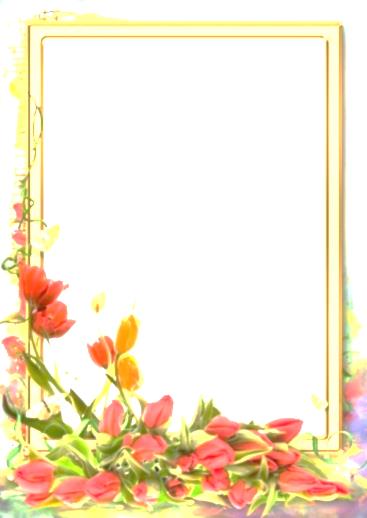 В предверие главного праздника весны, Международного женского дня 8 марта, Новорождественский дом культуры гостеприимно распахнёт свои двери для всех жителей станицы. В уютном фойе, под звуки классической музыки можно сфотографироваться возле праздничной фотозоны.А всех женщин в этот вечер ждёт приятный сюрприз.В большом зале Дома культуры состоится Весенний концерт «С любовью к женщине», посвящённый мамам, бабушкам и всем женщинам, подготовленный творческими коллективами Дома культуры, ДШИ, а также приглашёнными гостями-артистами.Международный женский день - это праздник весны и внимания к женщине, когда представители сильной половины человечества могут ещё раз порадовать своих любимых и родных женщин подарками и заботой.  В этот вечер поздравит и наградит представительниц прекрасного пола, глава Новорождественского с/п  Шитухин Павел Алексеевич.Ждём всех 7 марта в 18.00 ч. Проведите этот вечер вместе с нами.